 Р Е Ш Е Н И Ег. БаймакО назначении Янгалиной Нагимы Мухтаровны членом участковой комиссии с правом решающего голоса избирательного участка №1052 из резерва составов  участковой комиссии избирательного участка №1052           В соответствии со статьями 22, 27 Федерального закона «Об основных гарантиях избирательных прав и права на участие в референдуме граждан Российской Федерации», со статьями 21,26 Кодекса Республики Башкортостан о выборах, территориальная избирательная комиссия муниципального района Баймакский район Республики БашкортостанРЕШИЛА:Назначить Янгалину Нагиму Мухтаровну членом участковой комиссии с правом решающего голоса избирательного участка №1052 из резерва составов  участковой комиссии избирательного участка №1052, предложенную для назначения Советом СП Мукасовский сельсовет.Направить данное решение в Центральную избирательную комиссию Республики Башкортостан и участковую избирательную комиссию  избирательного участка №1052.Контроль за выполнением настоящего решения возложить на секретаря территориальной избирательной комиссии  муниципального района Баймакский район Республики Башкортостан  Сирбаеву Н.Ш.Председатель                                                             Ш.Ш.МуталлаповСекретарь                                                                   Н.Ш.СирбаеваТерриториальная  избирательная комиссия муниципальногорайона Баймакский район Республики Башкортостан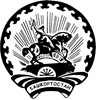 Баш7ортостан Республика3ыБайма7  районымуниципаль районыны8 территориаль 3айлау комиссия3ы30 июля 2021 года№ 22/41-5